UNIVERSIDAD NACIONAL DE RIO CUARTOFACULTAD DE CIENCIAS EXACTAS FISICO QUIMICAS Y NATURALESDEPARTAMENTO DE CIENCIAS NATURALESCARRERAS: Profesorado en Ciencias BiológicasPlan de Estudio: Año 1998 Versión 3ASIGNATURA: PRACTICA DOCENTE (Código 2079)PROFESOR RESPONSABLE: Esp. Graciela RaffainiEQUIPO DOCENTE: Esp. Isabel Pastorino,  Ayudante PrimeraDra. Ana Laura Raquel Correa, JTPAÑO ACADÉMICO: 2018.RÉGIMEN DE LA ASIGNATURA: AnualRÉGIMEN DE CORRELATIVIDADES: Para cursar la materia es necesario tener regular  Didáctica (1952) y Psicología Evolutiva (2068) y  aprobada Teoría de la Evolución (2073)CARGA HORARIA TOTAL: 140 horas TEORICAS: 2 horas semanales      TEORICO- PRACTICOS: 3 horas semanales                                TOTAL DE HORAS TEÓRICAS: 56TOTAL DE HORAS PRÁCTICAS: 84CARÁCTER DE LA ASIGNATURA: Ciclo básico.A. CONTEXTUALIZACIÓN DE LA ASIGNATURAEsta asignatura corresponde al cuarto año  de la carrera de Profesorado  en Ciencias Biológicas.B. OBJETIVOS PROPUESTOS Asumir la práctica docente como sujeto activo, crítico y comprometido con los conocimientos y los valores. Desarrollar disposición hacia la apertura, la responsabilidad, la integridad y capacidad de observación y análisis que conduzcan hacia la acción reflexiva.Realizar diferentes aproximaciones, con criterios fundados, a las instituciones destino, para construir un diagnóstico situacional, y conocer el contexto institucional y áulico donde desarrolla la práctica. Acercar a los estudiantes-practicantes al contexto en que se realiza el trabajo docente y a la realidad de las prácticas  entendida como práctica social complejaDiseñar, implementar y evaluar propuestas didácticas con un marco epistemológico que articule las ideas de los alumnos, las concepciones de la ciencia, el desarrollo de habilidades y actitudes propias del quehacer científico escolarC. CONTENIDOS BÁSICOS DEL PROGRAMA: características de las prácticas docentes. Contextos sociales, políticos y culturales de las prácticas. Análisis institucional. La reflexión en la formación docente. El Currículum prescripto como marco prescriptivo y orientador. Planificación anual y de unidad didáctica. El área de las Ciencias Naturales: contenidos y metodología  de la Biología.D. FUNDAMENTACIÓN DE LOS CONTENIDOS:Este programa pretende generar un espacio de reflexión y análisis acerca de las múltiples dimensiones de la práctica docente. Se espera que en este espacio se produzca la convergencia de los conocimientos y competencias que los alumnos van construyendo durante su formación, en una concepción integrada de la acción pedagógica. Se comprende este espacio como el lugar de articulación entre la teoría y la práctica, en un proceso de constante interacción en donde se priorice la reflexión crítica sobre la acción.Las prácticas docentes serán consideradas como prácticas profesionales docentes (PPD),  las cuales constituyen prácticas sociales e históricas que responden a intenciones y valores determinadas por los actores que en ellas intervienen en el desarrollo de su tarea de enseñar. Las PPD se nutren de la acción, en la teoría y la praxis, pues son constitutivas de una interacción permanente.El estudiante practicante a partir del soporte teórico deberá desarrollar el pensamiento reflexivo autoevaluador, la creatividad, el espíritu de indagación sobre su propia práctica. La reflexión es el eje de la propuesta, reflexión sobre la experiencia, la que favorece la construcción de nuevos saberes (Perrenoud, 2001).Se abordarán las características de las Prácticas Docentes como prácticas sociales, definidas al decir de Bourdieu (2007) por la incertidumbre y la vaguedad resultantes del hecho de que no tienen por principio unas reglas conscientes y constantes sino principios prácticos sujetos a variación según la lógica de la situación.Se plantea el estudio de la situación social actual como  escenario de la práctica docente y el abordaje institucional y del aula  como escenarios donde se materializan las prácticas.La revisión  de los marcos referenciales de la propuesta de intervención didáctica, del curriculum prescripto, los diversos niveles de planeamiento y la metodología de enseñanza de las Ciencias Naturales, posibilitarán a los alumnos la realización e implementación de propuestas pedagógicas-didácticas.   E. ACTIVIDADES A DESARROLLAR Clases teóricas: Estos espacios de trabajo teórico tendrán por finalidad la comunicación acerca de los distintos enfoques y marcos teóricos considerados relevantes. Los estudiantes irán realizando a partir de ellos y de la lectura bibliográfica, el marco teórico para su trabajo de producción y de análisis.  Durante su desarrollo el docente explicará los contenidos de cada unidad, los estudiantes contarán con un cronograma donde figuran los contenidos a abordar en cada clase, además del material bibliográfico. Esta anticipación se realiza con la finalidad de que los estudiantes participen activamente. Clases teóricas y prácticas: Análisis de documentos, bibliografía y situaciones en contextos institucionales. Análisis de los “estares” en la escuela. Armado de proyecto institucional. Análisis de crónicas y registros de clases. Programación e implementación de microenseñanzas  y confección de crónicas. Programación de una unidad didáctica y su justificación teórica.F. NÓMINA DE TRABAJOS PRÁCTICOS1 - Análisis de documentos. Revisión crítica de material bibliográfico referido a situación social actual, los centros educativos, el sistema educativo y problemáticas educativas. Análisis de los “estares” en la escuela hoy. 2 -Confección del Proyecto e análisis institucional3 -Análisis y confección de crónicas y registros4-  Revisión de las propuestas curriculares oficiales.5, 6, 7 y 8. Microenseñanzas9, 10 y 11 - Elaboración programación didáctica y su justificaciónG. HORARIO DE CLASES: martes de 14 a 19 hH. MODALIDAD DE EVALUACIÓNEvaluaciones  Parciales: parciales escritos Parte I:1. Aprobar Proyecto de Análisis institucional con una nota no inferior a 5 (cinco).2. Aprobar Programación de Ensayo, con una nota no inferior a 5 (cinco).3. Aprobar las microenseñanzas y crónicas de clasesParte II:4. Aprobar una práctica en Instituciones Educativas.Examen Final: Oral.Alumno regular: Rinden el Informe final oral CONDICIONES DE REGULARIDAD: Asistencia al 80% de las clases teóricas. Asistencia y aprobación del 80% de los trabajos prácticos. Aprobación de exámenes parciales con nota 5 (cinco). Aprobación de la práctica de residencia.De no alcanzarse la calificación mínima o si está ausente y presenta certificado médico el estudiante tendrá derecho a una instancia de recuperación para cada evaluación.Criterios de EvaluaciónSi bien los criterios se especificarán en cada momento de la evaluación los prioritarios serán:           -Claridad y pertinencia en las descripciones situacionales.           -Fundamentación teórica de posturas pedagógicas asumidas            -Coherencia postura y criterios didácticos asumidos en la selección, secuenciación y organización de elementos curriculares.            -Creatividad en las propuestas de acción           -Actualización y pertinencia del material bibliográfico y sitiográfico propuesto             -Claridad, fundamentación y diseño en los escritos.             -Respeto de normas en la escritura de textos científicos académicos             - Nivel logrado en la reflexión sobre la propia práctica             - Respeto a la normativa institucionalPROGRAMA ANALÍTICOPARTE ICONTENIDOSA - Las prácticas docentes y sus contextos Características de la sociedad actual, del sistema educativo,  la escuela y los jóvenes. Instituciones educativas. Cultura y estilo de funcionamiento institucional. Identidad construcción. Lo instituido y lo instituyente. Dimensiones: organizacional, pedagógico-didáctica, comunitaria y administrativa. Modos de habitar la escuela. El análisis organizacional como investigación. Marco metodológico del análisis institucional: instrumentos de recolección de datos, técnicas de elaboración, organización y análisis de información El aula como contexto de realización de las prácticas. B - La Práctica Docente como iniciación a la docenciaLa práctica docente como práctica social. Las perspectivas de análisis de las prácticas sociales. Práctica Docente y práctica pedagógica. La práctica docente como objeto de indagación y análisis. La situación de “practicante”. Perspectivas socioantropológicas. Aportes de la Etnografía educativa para el análisis de las prácticas. El sentido de la reflexión en la formación docente. Reflexión desde y sobre la práctica: Crónicas y registros observacionales.  Las microenseñanzas como inserción gradual a la práctica docente.C - La práctica docente en las Ciencias Biológicas El Currículum prescripto como marco prescriptivo y orientador. Revisión de las propuestas oficiales. PEI. PCI. El área de las Ciencias Naturales: Los contenidos de la Biología. Revisión de marcos referenciales de la propuesta de intervención didáctica: modelos de enseñanza. La planificación anual, de Unidades didácticas y de clases. Objetivos, propósitos e intencionalidades.  Criterios para la organización de contenidos Las estrategias didácticas y las actividades de aprendizaje en la enseñanza de la Biología. Trabajo prácticos experimentales, laboratorios, salidas a campo y visitas educativas, colecciones didácticas. Materiales didácticos: su utilización en el aula. Tipos de materiales: escritos, gráfico, escolar: alcances, posibilidades, limitaciones. Integración de las  TIC en educación. PARTE IIPráctica  educativa en Instituciones de Nivel Medio	Se desarrollará en el segundo cuatrimestre, sujeta a las disponibilidades de cursos de las organizaciones educativas del medio, a la disponibilidad de docentes y a la reglamentación vigente.A. Observación en Instituciones de Nivel Medio      Las mismas se focalizarán en los siguientes aspectos: Organización escolar. Registro de datos y análisis de las diversas dimensiones con énfasis en la dimensión pedagógica-didáctica.Aula: Observación y de registro de clases. Toma de datos para el análisis de la situación socio-pedagógica, la organización didáctica y del grupo de estudiantes.Práctica de residenciaProgramación de unidad didáctica a partir de criterios didácticos adoptados. Implementación del proceso de enseñanza y aprendizaje programado. Evaluación. Confección de crónicas y análisis de las mismas. Elaboración del Informe final (Descripción y fundamentación teórica del análisis institucional, de la propuesta de intervención en el aula, los procesos de enseñanza asumidos y los resultados alcanzados.)B. BIBLIOGRAFIAADURIZ-BRAVO, A.; DIBARBOURE,  M. e ITHURRALDE, S. 2013. (Coordinadores). El quehacer del científico al aula. Pistas para pensar. Fondo editorial que educa, Montevideo.ANDREONI, A. MARTINI, A. BOSIO, M. 2001 La investigación en el aula. Un camino hacia la profesionalización docente. Comunicarte editorial. Córdoba.ANGULO RASCO, F. y N. BLANCO. 1994 Teoría y Desarrollo del Currículo. Algibe Málaga Ausubel, D., Novack, J. y Hanesian, H. 1978. Psicología Educativa. Un punto de vista cognitivo”. México: Trillas.ÁVALOS, M. 2010. ¿Cómo trabajar con TIC en el aula? Una guía para la acción pedagógica.  Ed.      Biblos. Buenos AiresBAUMAN, Z. 2003. La modernidad Líquida. Ed. Fondo de Cultura Económica. México BAUMAN, Z. 2007. Los retos de la educación en la modernidad líquida Gedisa, Barcelona.BOURDIEU, P. 1988. Cosas dichas. Gedisa. Buenos Aires.BOURDIEU, P. 2007. Razones prácticas. Sobre la teoría de la acción. Anagrama, BarcelonaCARDINAL, C. 2003 Cómo  habitamos la escuela hoy. Nuevas identidades infantiles y juveniles. FLACSO UEPC. La tiza. CórdobaDAVINI. M. C. 1995. La formación docente en cuestión: Política y Pedagogía. Paidós Bs.As.ELDESTEIN, G.2013. Formar y formarse en la enseñanza. Paidós, Bs. As.ELDESTEIN, G. y A. CORIA. 1995. Imágenes e imaginación. Iniciación a la docencia. Ed. Kapelusz, Bs. As.FABRA, A.  y G RAFFAINI. 2003. “Prácticas docentes en la UNRC, algunos núcleos problemáticos que afectan su transformación”, en A. Mancini y V. Macchiarola (Compiladoras), Docencia Universitaria, Miradas críticas y prospectivas, I.S.B.N: 950-665-223-6, pp 41-57, 176 pgs, Universidad Nacional de Río Cuarto, Secretaría Académica.FERNANDEZ, L.  1994  Instituciones educativas. Ed. Paidós. Bs. As.FREIRE, P. 1986 Reflexiones críticas sobre las virtudes del educador. Búsqueda CEAAL BsAs.FOUREZ, G.1997. Alfabetización Científica y tecnológica. Acerca de la finalidades de la enseñanza de las ciencias. Ediciones Colihue.FURMAN, M. y PODESTA, M. 2010. La aventura de enseñar Ciencias Naturales. Ed. Aique. Bs.As.FUMAGALLI, L. 1993. El desafío de enseñar Ciencias Naturales. Serie FLACSO acción. Troquel Educación.GALAGOSVSKY, L. 2011. (Coordinadora).Didáctica de las ciencias Naturales. El caso de los modelos científicos. Lugar Editorial, Bs. As.GARAY L. 1994. Análisis institucional de la educación y sus organizaciones. Escuela de Ciencias de la Educación. Facultad de Filosofía y Humanidades. UNCGARRITZ, A.2006. Naturaleza de la Ciencia e indagación: cuestiones fundamentales para la educación científica del ciudadano. Revista Iberoamericana de educación Nº 42: 127-152FERNANDEZ, N. (Cord).2010. Algo más que locos experimentos para hacer en clase: manual de trabajos de laboratorio. Editorial Utopías UshuaiaFRIGERIO, G. M. POGGI, G. TIRAMONTI .1992.  Las instituciones educativas. Cara y Ceca.  Ed. Troquel. Bs. As.FREIRE, P. 1986. Reflexiones críticas sobre las virtudes del educador. Búsqueda CEAAL BsAsFUMAGALLI, L. 1993. El desafío de enseñar Ciencias Naturales. Serie FLACSO acción. Troquel Educación.GARAY L. 1994. Análisis institucional de la educación y sus organizaciones. Escuela de Ciencias de la Educación. Facultad de Filosofía y Humanidades. UNC.LESBEGUERRIS, S. 2003 Estrategias de subjetivación en un suelo desregulado. Nuevas Identidades infantiles y Juveniles. Ed. La Tiza. UEPC. Cba. LEWCOWICZ  I 2004. Todo lo sólido se desvanece en la fluidez Revista Campo Grupal Nº 56.MALTZ L. 2003 Reflexiones acerca del modo de habitar la escuela Nuevas Identidades Infantiles y Juveniles. Ed. CbaMeinardi, E.; Gonzales Galli, L. Revel Chion, A.; y M.V. Plaza.2010. Educar en Ciencias. Paidós. Bs.AsPERKINS, J.  1995 La escuela inteligente. Gedisa. Barcelona.PERRENOUD, Ph. 2001. La formación de los docentes en el siglo XXI. Revista de Tecnología Educativa (Santiago - Chile),  XIV, n° 3, pp. 503-523. PERRENOUD, Ph. 2004. Diez nuevas competencias para enseñar. Ed. Grao. Barcelona.PERRENOUD, Ph. 2004. Desarrollar la práctica reflexiva en el oficio de enseñar. Graò, BarcelonaRAFFAINI, G. B. 2012. ”La vida cotidiana en el aula: crónicas y registros.” Memorias de las X Jornadas Nacionales y V Congreso internacional de enseñanza de la Biología. A. D. Bi. ASANJURJO, L. y RODRÍGUEZ, X. 2009. Volver a pensar la clase. Las formas básicas de enseñar. Homo Sapiens Ediciones. SCHON D. 1989 La formación de profesionales reflexivos. Paidós. Bs. AsSCHVARSTEIN, L.  1992 Psicología social de las organizaciones. Nuevos aportes. Paidós. Bs. As.SCHWARTZ, G. y RAFFAINI,G. 2004 La práctica de la Enseñanza a la formación de un docente reflexivo y crítico.   Universidad Nacional de San Luis.TABORDA, A., G. LEOZ y G DUEÑAS 2012 (Compiladoras). Paradojas que habitan las instituciones educativas en tiempo de fluidez. 1a ed. - San Luis: Nueva Editorial Universitaria - U.N.S.L. 2012. 220 p. ; 24x17 cm. ISBN 978-987-1852-51-2TERIGI, F. 2013. VIII Foro Latinoamericano de Educación: saberes docentes: qué debe saber un docente y por qué. - 1a ed. -Santillana, Buenos AiresWEISSMANN, H. 1996. (comp.) Didáctica de las Ciencias Naturales. Paidós Educador. Buenos Aires.SITIOGRAFIABauman, Z. Educación líquida. https://www.youtube.com/watch?v=PSWQEiDBqWwGarcía Herrera, A.  El autorregistro como "espejo" de la práctica docente. Disponible en: http://www.quadernsdigitals.net/index.php?accionMenu=hemeroteca.VisualizaArticuloIU.visualiza&articulo_id=3640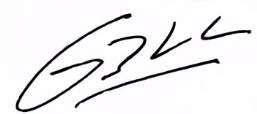 Esp. Graciela RaffainiProf. ResponsableFebrero de 2018